A huge thank you to Mrs Maura Howard, our lovely Rainbow Nursery friend, for her generous donation of plants for our planters.She even thought of Rainbow colours!Front entrance 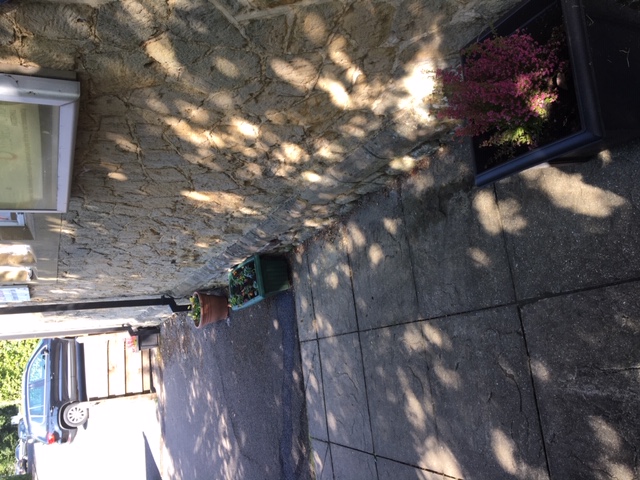 Drop off door 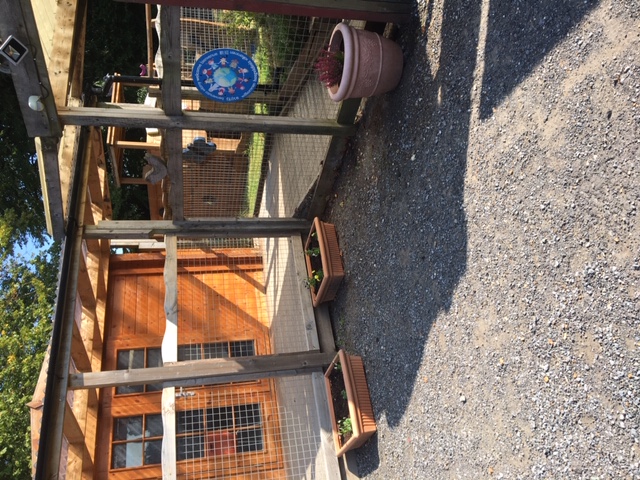                                                                             Gate – pick up 